23 марта 2019 года в Бекетовском сельском клубе , встретили праздник весны Наурыз. По традиции праздник сопровождался  играми, состязаниями, веселыми танцами и конечно угощениями.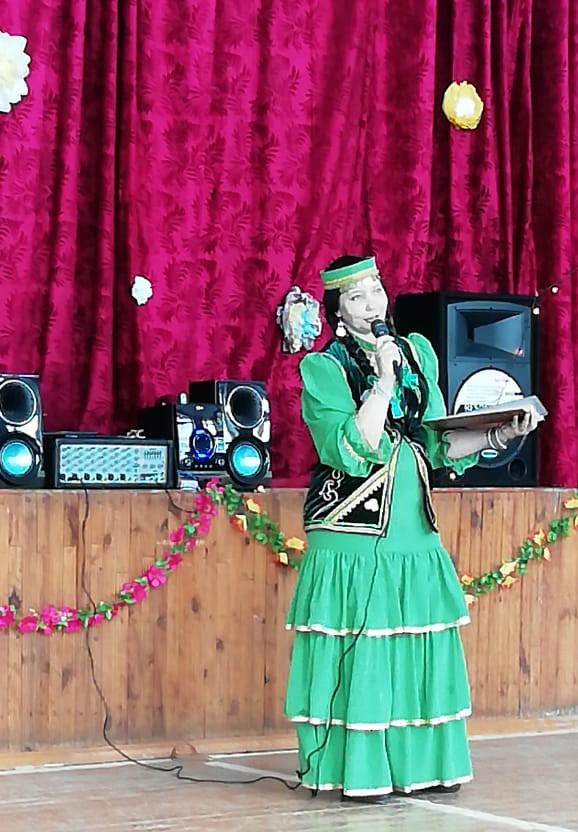 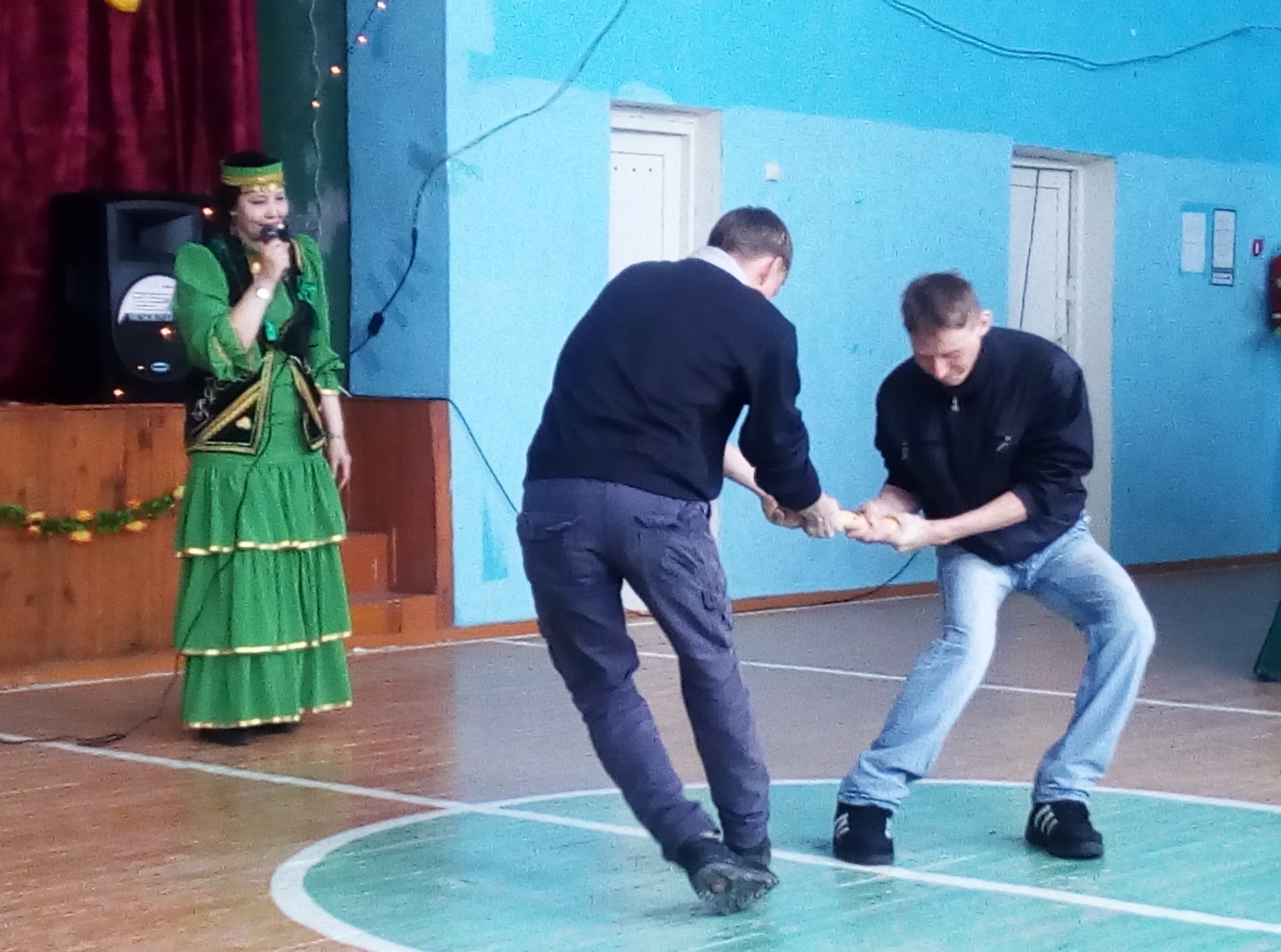 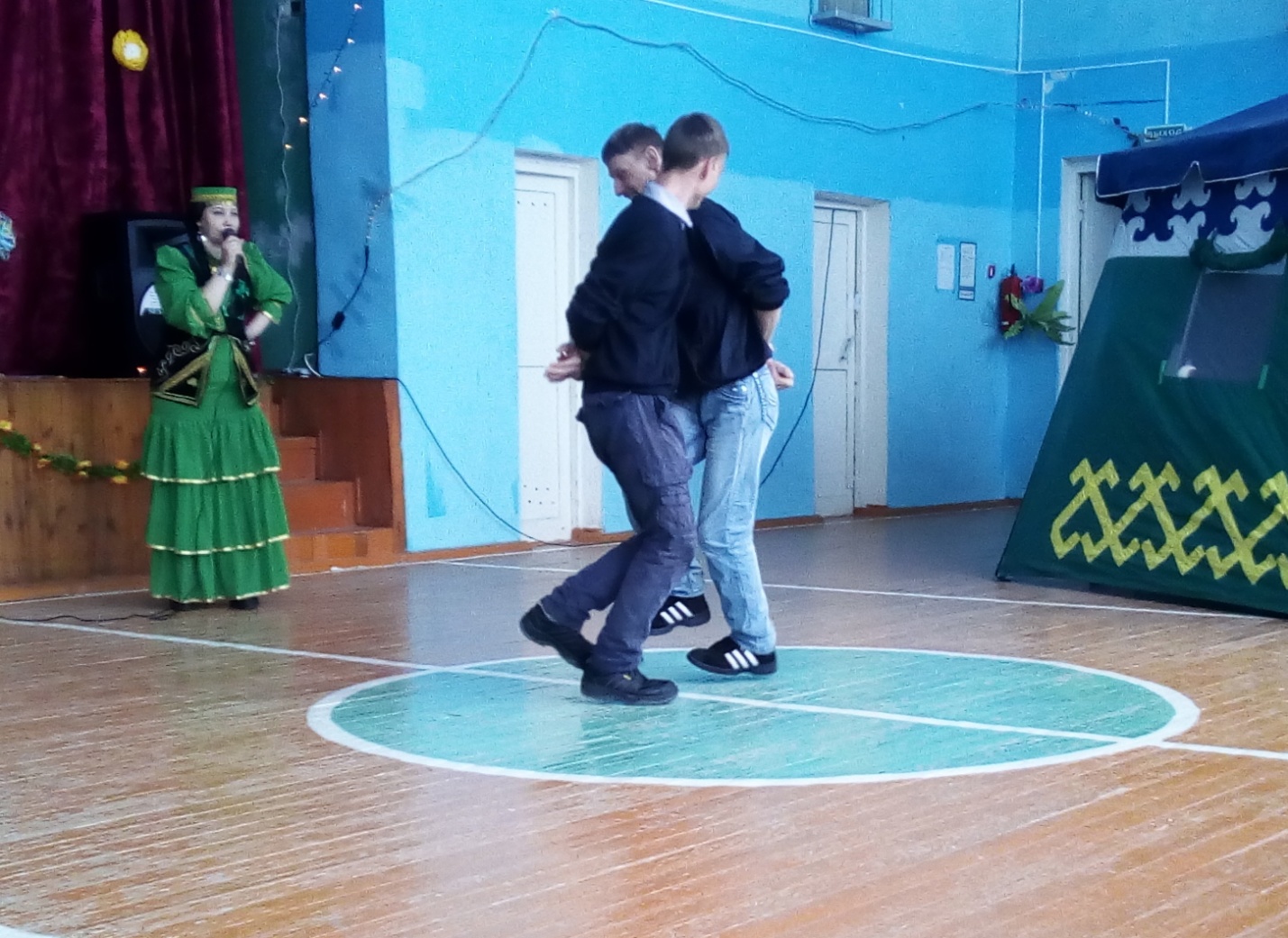 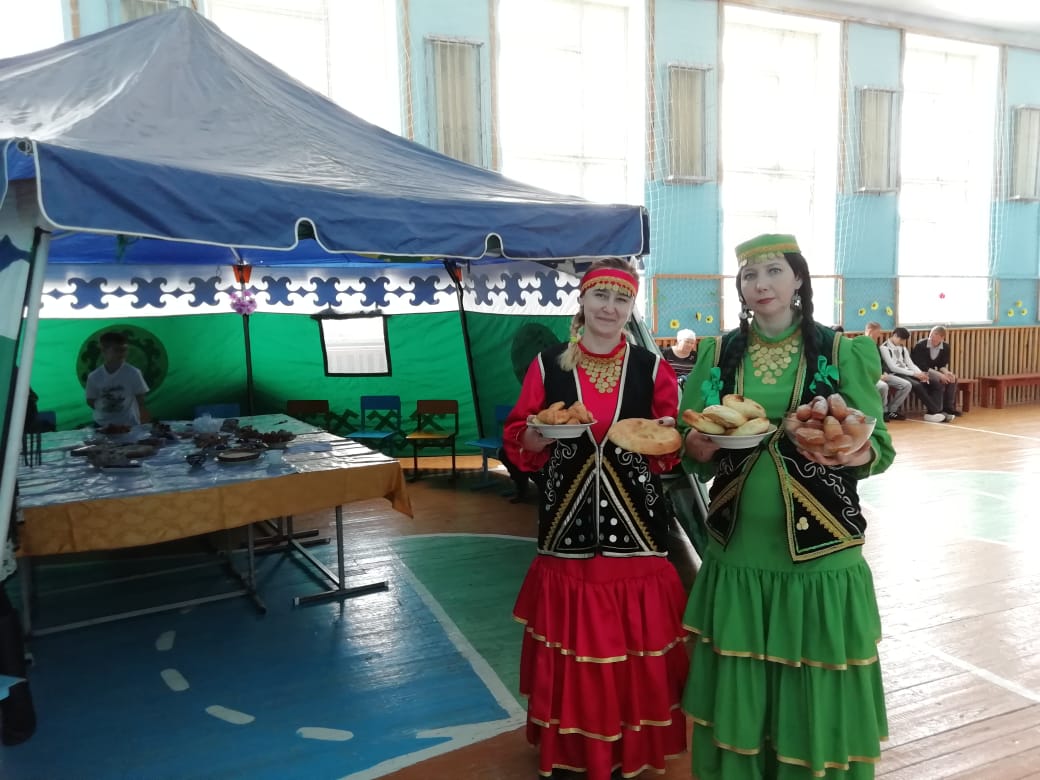 